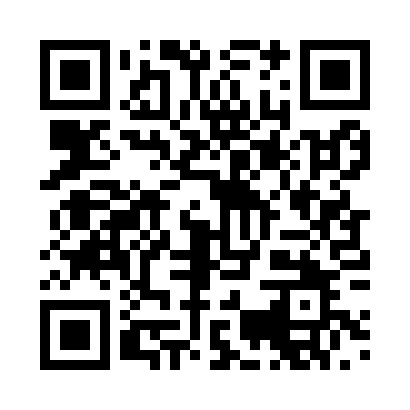 Prayer times for Tungendorf, GermanyWed 1 May 2024 - Fri 31 May 2024High Latitude Method: Angle Based RulePrayer Calculation Method: Muslim World LeagueAsar Calculation Method: ShafiPrayer times provided by https://www.salahtimes.comDateDayFajrSunriseDhuhrAsrMaghribIsha1Wed3:035:421:175:238:5311:232Thu3:035:401:175:238:5511:243Fri3:025:381:175:248:5611:244Sat3:015:361:175:258:5811:255Sun3:005:341:175:269:0011:266Mon2:595:321:175:269:0211:267Tue2:585:301:175:279:0411:278Wed2:585:281:165:289:0511:289Thu2:575:271:165:299:0711:2910Fri2:565:251:165:299:0911:2911Sat2:555:231:165:309:1111:3012Sun2:555:211:165:319:1211:3113Mon2:545:191:165:319:1411:3214Tue2:535:181:165:329:1611:3215Wed2:525:161:165:339:1811:3316Thu2:525:141:165:339:1911:3417Fri2:515:131:165:349:2111:3518Sat2:515:111:165:359:2311:3519Sun2:505:101:175:359:2411:3620Mon2:495:081:175:369:2611:3721Tue2:495:071:175:379:2711:3822Wed2:485:051:175:379:2911:3823Thu2:485:041:175:389:3011:3924Fri2:475:031:175:389:3211:4025Sat2:475:011:175:399:3311:4026Sun2:475:001:175:409:3511:4127Mon2:464:591:175:409:3611:4228Tue2:464:581:175:419:3811:4229Wed2:454:571:185:419:3911:4330Thu2:454:561:185:429:4011:4431Fri2:454:551:185:429:4111:44